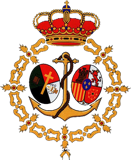 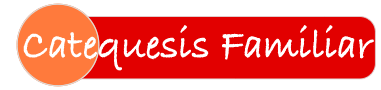 Boletín CF • Encuentro n.14          • Temas 35-37BienvenidaEste Encuentro de la Catequesis Familiar, nos quiere recordar que Dios nos espera y nos encuentra en el Sacramento del PerdónSi está cerca el momento de  preparar y celebrar la primera confesión de tu hijo o tu hija, estamos seguros de que se ha preparado bien. De que sabe que va a recibir mucha ayuda de Dios para llegar a ser un buen cristiano, en buena medida a través de este sacramento de la Misericordia de Dios, que nos perdona, nos cura, nos limpia… para que brille en nosotros la imagen de Dios, para que seamos los hijos en los que se complace.En tus conversaciones con él o con ella, muchas veces habrás sentido una envidia sana y buena al comprobar la fuerza de su fe, su confianza en Dios, su inocencia y su candidez. Así te gustaría vivir a ti, seguro. Pues bien Dios, que es nuestro padre, nos ve también así a los mayores, que al fin y al cabo somos sus criaturas. Conoce nuestros defectos, nuestras limitaciones, cómo somos y cómo nos portamos. Por eso quiso darnos este sacramento. Por eso la Iglesia, nuestra madre, nos invita a recibirlo con frecuencia.  Ha de ser para nosotros un encuentro gozoso, el sacramento de la alegría, que quita nuestros pesares y nos anima a recomenzar de nuevo, a sacar brillo a nuestra vida. Nosotros  tenemos también aquí una gran ocasión para avanzar en nuestra vida cristiana, profundizando  en el sacramento del perdón y viviéndolo mejor y con más frecuencia (porque es una forma muy adecuada y conveniente de recibir la ayuda de Dios).Antes del encuentroAntes de acudir al encuentro te pedimos dos sencillas tareas:Piensa en alguna anécdota, suceso o experiencia  que te parezca divertida, interesante o emocionante, y  que haya tenido lugar mientras avanzabas con tus hijos en esta tarea: al hacer juntos el Cuaderno, al empezar a vivir alguna costumbre cristiana en el hogar o en la parroquia, al explicar este programa a amigos.Prepárate para contarla brevemente a los demás padres del encuentro. Seguro que les das un empujoncito para animarles a seguir avanzando.Actividad 1. recapitulación del anterior encuentro (10 minutos)Repaso de lo más importante, recalcando lo que el grupo necesite más. Comentar los resultados de las encuestas de satisfacción del encuentro anterior y cómo incorporar las sugerencias en los próximos encuentros.La elabora cada catequista, teniendo en cuenta lo que se hizo en el encuentro anterior y los resultados de la encuesta de satisfacción entregadas por los asistentes.Actividad 2. Valientes, sinceros, humildes y alegres (20 MINUTOS)Vamos a empezar viendo juntos esta catequesis de la primera confesión que han preparado en un colegio argentino, en el que los niños, como lo harían vuestros hijos, nos explican muy bien una parte de lo que vemos en la Catequesis Familiar en 3 temas (35-37). Los niños también enseñan cosas muy grandes, ¿no te parece?No te será difícil imaginarte que esos niños son como tu hijo o tu hija y que aunque estén actuando para hacer un vídeo, su actuación es tan sincera y natural que no puedes sino darte cuenta de que dicen lo que viven. Esfuérzate en seguir el lenguaje de los niños, porque no hay que perderse ni una frase. Tendréis que hacer un examen o un análisis bastante detallado; aunque también podéis repetir el visionado del vídeo-clip cuantas veces os parezca apropiado.  Vivir así la confesión nos ayuda a todos a ser: Valientes, sinceros, humildes y alegres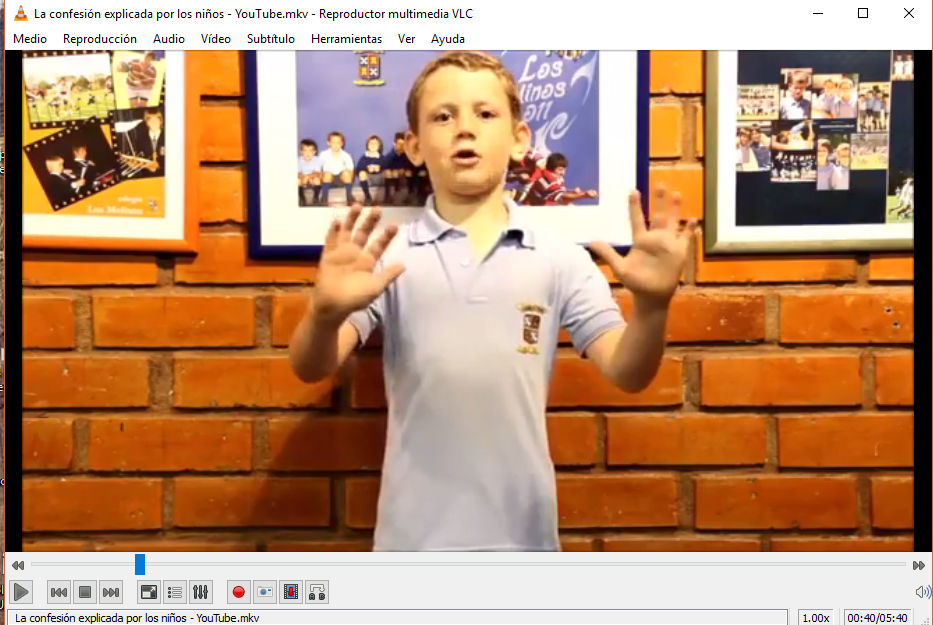 https://www.youtube.com/watch?v=7d3p2klfdcq  
También se pueden contar anécdotas o experiencias de los hijos en torno al tema que venimos tratando. Por ejemplo: Hay lugares donde la celebración de la primera confesión se hace en un día de celebración, personal y familiar que realza la importancia de este sacramento. No, no se trata de crear otra ceremonia social, sino una verdadera fiesta con sentido, ante todo, espiritual, religioso; que evidencia la alegría de contar con este gran medio para nuestra vida cristiana.Aprovechar bien  las celebraciones del sacramento del perdón de la parroquia, porque nos ayudan a vivir el sacramento..Actividad 3. lectura guiada y coloquio (20 minutos)Se trata de preparar los contenidos más relevantes de las minisesiones (entre 7 y 10 minutos, un par de veces por semana)que vamos a tener con nuestros hijos en casa a lo largo del próximo mes. En el Cuaderno de actividades: en formato libro o en los PDF accesibles en el aula virtual.En la Guía para padres: en formato libro (con sus recursos web) o en los temas multimedia del aula virtual. Conviene tomar nota de las orientaciones que ofrece el coordinador del grupo.Los mismos equipos pueden elegir algún elemento de un tema de la tabla para ejemplificar cómo el método requiere:Entender bien la relación que guarda el Cuaderno con la Guía para padres: cada pregunta, actividad, oración del Cuaderno está presentada en la Guía en el plano cognoscitivo y afectivo propio de gente adulta. Enfrentarse y dialogar con los contenidos propuestos en la Guía para padres. No es preciso que todo se asimile y quede asumido. Realizar el esfuerzo de traducir el mensaje al lenguaje verbal, corporal y afectivo de un niño.actividad 4. Celebramos la fiesta del Perdón - (20 MINUTOS)Catequizis  Así explica nuestro amigo la Confesión a los niños. ¿Quieres hacerte tu también, un poco, como un niño y seguir sus pasos, para vivirlo adecuadamente según nos corresponde. De paso aprendemos a hacer catequesis para niños, que siempre nos viene bien para las minisesiones. https://youtu.be/PxaDc5WsYNk?list=PLUppYfbeQBT3jLzEFvODCyulsO2dUpqOM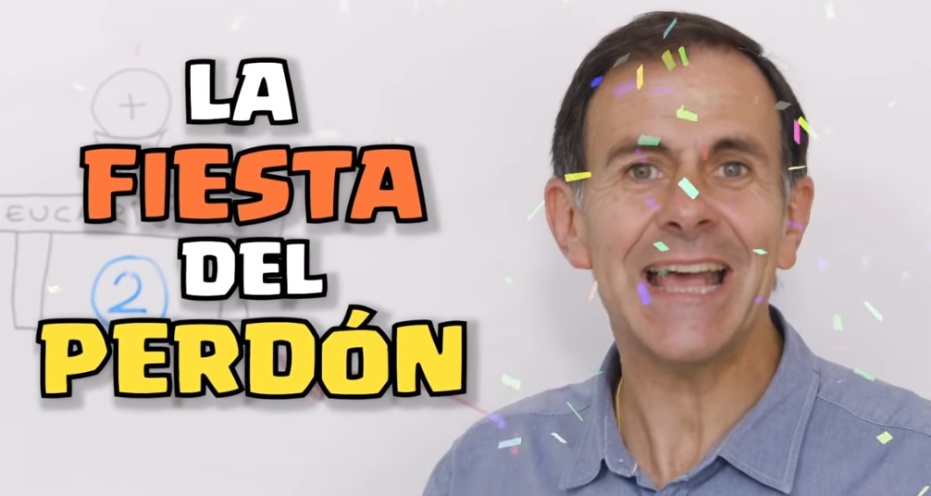 Si ves con atención y aprovechamiento este vídeo responderás a las siguientes preguntas con tanta facilidad y rapidez que te parecerá, casi, cosa de risa.¿Sabes decir reconciliación de un tirón? ¿Qué palabra es semejante y mucho más 	fácil?¿De qué Sacramento habla?¿Cómo lo llama? ¿Por qué?¿Nos ayuda a corregir nuestros errores, faltas y fallos? ¿Todos?¿Por qué Dios nos abraza, incluso cuando nos hemos portado mal?¿Cómo es el amor de Dios? - dos palabras difíciles -¿En que se parecen los pecados y los pescados?¿A quién hacen daño los pecados? La conciencia es la voz de …………………. en nuestra alma. Nos avisa o dice lo que está 	bien o mal.¿Qué dice que estrenamos en cada confesión?¿Quién perdona de verdad y en realidad en la Confesión a través del sacerdote?¿Te ha gustado esta peli?¿Te anima a querer y cuidar la Confesión?¿A quién se la vas a recomendar?oración finalSeñal de la CruzEn el nombre del Padre, y del Hijo, y del Espíritu Santo. Amén.Padre nuestro,
que nos lo das todo, 
y que te alegras cuando queremos compartir la tarea de formarnos, para formar a nuestros hijos: ayúdanos a recibir tus regalos con  generosidad y agradecimiento.Espíritu Santo,
fuente de luz, santidad y sabiduría,
ilumina nuestra inteligencia y mueve nuestra voluntad para que sepamos multiplicar, con tu ayuda, los regalos que recibimos.Ayúdanos a vivir con nuestros hijos y amigos la vida que nos has regalado a través de nuestro Señor Jesucristo.Encuesta de satisfacción del encuentroCalifica los distintos aspectos de  0 a 10 (0: muy mal – 10:muy bien)tareaHacer un poco de examen personal con la ayuda de estas preguntas (por supuesto, no son para responderlas en público, sino para respondértelas en la intimidad).1. ¿Me doy cuenta de que todos los cristianos necesitamos acudir a la confesión para mejorar en nuestra vida cristiana? ¿Cuento con ella para ir mejorando la formación de mi conciencia?2. ¿Me confieso con la frecuencia que conviene a mi vida cristiana? 3. ¿Cuido el examen de conciencia necesario para vivir la confesión?4. ¿Procuro ahondar en el conocimiento y en la práctica de las enseñanzas y devociones de la Iglesia, que me ayudan a entender la gravedad del pecado, la importancia de pedir perdón, del arrepentimiento y de la enmienda, para acudir confiadamente a la misericordia de Dios?5. ¿Sé cómo, dónde, cuándo… encontrar un sacerdote con quien puedo vivir la confesión con la frecuencia que me conviene, tanto a mí como a mi familia?6. ¿Me doy cuenta de que ser buen cristiano requiere, sobre todo, recibir con frecuencia los sacramentos sobre todo la confesión y la Eucaristía en los que recibo la ayuda de Dios que necesito para que colaborando con Él pueda luchar cada día por ser mejor, o para recomenzar y rectificar cuando sea necesario?Como colofón, consideramos el siguiente texto del DIRECTORIO PARA LA CATEQUESIS, 23 de marzo de 2020 (n. 231) sobre la familia:          231.  La familia anuncia el Evangelio. Como Iglesia doméstica fundada en el sacramento del Matrimonio que también tiene una dimensión misionera, la familia cristiana participa en la misión evangelizadora de la Iglesia y, por tanto, es sujeto de catequesis. «El ejercicio de transmitir a los hijos la fe, en el sentido de facilitar su expresión y crecimiento, ayuda a que la familia se vuelva evangelizadora, y espontáneamente empiece a transmitirla a todos los que se acercan a ella y aun fuera del propio ámbito familiar»7. Por lo tanto, la familia está llamada, además del servicio educativo natural de los hijos, a contribuir en la construcción de la comunidad cristiana y a testimoniar el Evangelio en la sociedad. «El ministerio de evangelización y de catequesis de la Iglesia doméstica ha de quedar en íntima comunión y ha de armonizarse responsablemente con los otros servicios de evangelización y de catequesis presentes y operantes en la comunidad eclesial, tanto diocesana como parroquial»8. Por consiguiente, la catequesis de la familia será toda contribución específica que las familias cristianan dan, con su propia sensibilidad, a los diferentes caminos de fe que la comunidad propone.7 AL 289.
8 JUAN PABLO II, Exhortación apostólica Familiaris consortio (noviembre 22 de 1981)NÚCLEO   VII La Reconciliación. Recibimos el perdón que nos renuevaNÚCLEO   VII La Reconciliación. Recibimos el perdón que nos renuevaNÚCLEO   VII La Reconciliación. Recibimos el perdón que nos renuevaEl  Núcleo se centra en el Sacramento del perdón, que muestra la ternura de Dios y nos da paz y alegría.El  Núcleo se centra en el Sacramento del perdón, que muestra la ternura de Dios y nos da paz y alegría.El  Núcleo se centra en el Sacramento del perdón, que muestra la ternura de Dios y nos da paz y alegría.T35. A veces nos alejamos del amor de DiosRecordar lo aprendido sobre el pecado original: - Dios creó al hombre; pero el hombre pecó y perdió la amistad con Dios. Desde entonces, nacemos con la herida de este pecado y necesitamos la Salvación de Dios.
   Qué es la libertad: somos realmente libres cuando decimos que sí a Dios.
   Pecados graves y leves.
   El pecado ofende a Dios, a nuestros hermanos y a nosotros mismos.T36. Jesús nos trae el perdón de Dios Padre   Nos reconocernos pecadores; pero que conocen y confían en el amor misericordioso de Dios.
   El relato de Zaqueo muestra cómo la misericordia de Cristo lleva a la conversión. En el perdón siempre hay dos dimensiones: Dios que ama y el hombre que se arrepiente.
   El amor de Dios es más fuerte que el pecado: donde abunda el pecado del hombre, sobreabunda la gracia de Dios.T37. Nacemos a la Vida nueva. 
      Jesús instituyó el sacramento de la Confesión, celebrado por la Iglesia por medio de los sacerdotes que actúan en persona de Cristo: en la Confesión recibimos el perdón de Dios.
   Este sacramento recibe diversos nombres: Reconciliación, Perdón, Penitencia y Confesión.
   Todos necesitamos la Confesión después del Bautismo, pues somos pecadores y, de hecho, ofendemos con frecuencia a Dios, en cosas graves y/o leves.Conceptos clave: pecado original, pecado, ofensa, conciencia, materia grave, plena advertencia y deliberado consentimiento¿Qué es pecar?
- Pecar es decir «no» al amor de Dios, desobedeciendo sus Mandamientos.¿Qué consecuencias tiene el pecado?
- El pecado rompe o debilita nuestra relación con Dios, hace daño a los demás y a nosotros mismos.Conceptos clave: misericordia, conversión, arrepentirse, pedir perdón, sacrificio, enmienda¿Por qué los cristianos no nos desanimamos a pesar de haber pecado?
- Porque Dios Padre está siempre dispuesto a perdonarnos, pues es misericordioso y conoce nuestro corazón.Conceptos clave: sacramento, confesión, reconciliación, penitencia¿Qué hace en nosotros el sacramento de la Penitencia?
- Por el sacramento de la Penitencia, la Iglesia, en nombre de Jesús, perdona nuestros pecados y nos reconcilia con Dios y con los hombres.¿Cuáles son los actos del penitente?   - Examen de conciencia, dolor de los pecados, propósito de enmienda, decir los pecados al confesor, cumplir la penitencia.Interés de los contenidosUtilidad prácticaModo de desarrollarloMaterialesCalidez del trato recibidoValoración globalLa mejor actividad1-4 ¿por qué?  Sugerencias de mejora:Sugerencias de mejora:Sugerencias de mejora:Sugerencias de mejora:Sugerencias de mejora:Sugerencias de mejora: